NOUVEAU  A  LA  BIBLIOTHEQUE  CE  MOIS-CI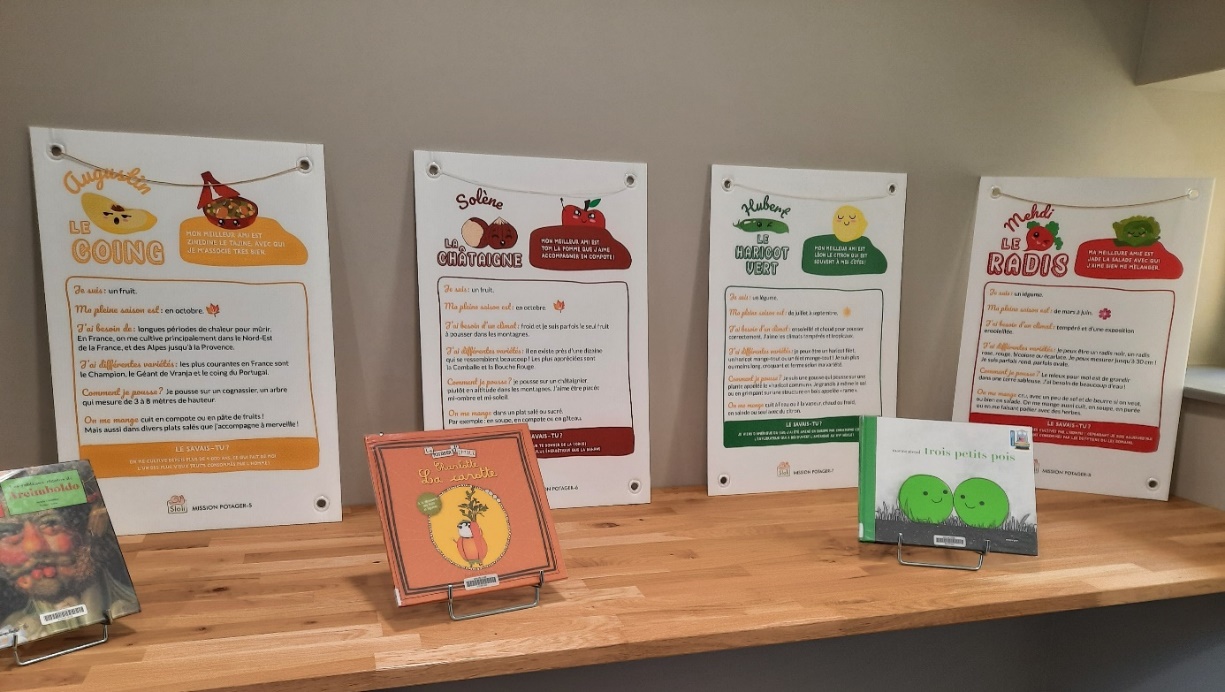 Ne manquez pas l’exposition sur le potager et ses légumes !Elle est visible à la bibliothèque aux heures d’ouverture : mardi 16h30 - 18h30 et samedi 10h30 - 12h.Vous saurez tout sur les légumes et les fruits de saison, comment les reconnaître, comment les cuisiner, etc…De nombreux livres sont à votre disposition, n’hésitez-pas à les emprunter !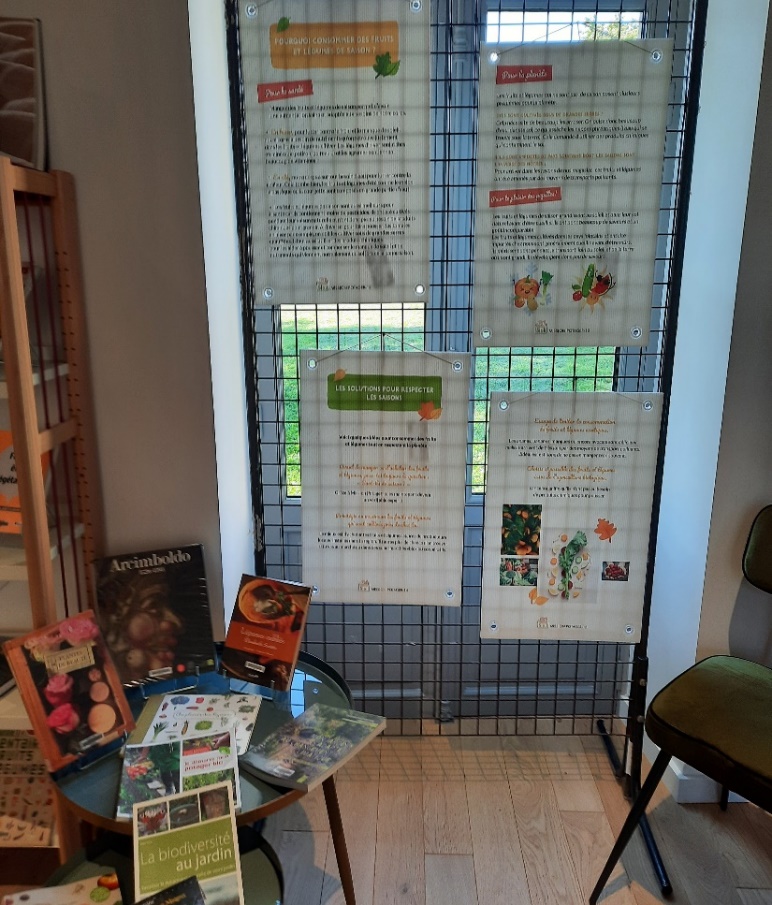 